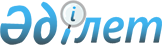 О признании утратившим силу решения акима Курайлинского сельского округа города Актобе от 23 ноября 2015 года № 2Решение акима Курайлинского сельского округа города Актобе Актюбинской области от 12 января 2016 года № 1      В соответствии со статьей 35 Закона Республики Казахстан от 23 января 2001 года № 148 "О местном государственном управлении и самоуправлении в Республике Казахстан " и на основании предложения Актюбинской городской территориальной инспекции Комитета ветеринарного контроля и надзора МСХ РК № 5-2/12 от 11 января 2016 года аким Курайлинского сельского округа РЕШИЛ:

      1. Признать утратившим силу решения акима Курайлинского сельского округа города Актобе № 2 от 23 ноября 2015 года "Об установлении ограничительных мероприятий на территории крестьянского хозяйства "Заречье-Иман", расположенного в селе Орлеу" (зарегистрированное в Реестре государственной регистрации нормативных правовых актов № 4557, опубликованное 26 ноября 2015 года за № 154-155 в газете "Актюбинский вестник").

      2. Контроль за исполнением настоящего решения возложить на заместителя аппарата акима Курайлинского сельского округа А. Сугурбаева. 


					© 2012. РГП на ПХВ «Институт законодательства и правовой информации Республики Казахстан» Министерства юстиции Республики Казахстан
				
      Аким Курайлинского сельского округа

М. Турмагамбетова
